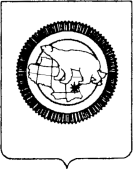 П Р И К А ЗВ целях уточнения отдельных положений распорядительного акта  Департамента образования и науки Чукотского автономного округа,ПРИКАЗЫВАЮ:1. Внести следующее изменение в Приложение к приказу Департамента образования и науки Чукотского автономного округа от 07.12.2020 года № 01-21/489 «Об организации работы «телефона доверия» по вопросам противодействия коррупции в Департаменте образования и науки Чукотского автономного округа»:пункт 5 Положения об организации работы «телефона доверия» по вопросам противодействия коррупции в Департаменте образования и науки Чукотского автономного округа изложить в следующей редакции:«5. Для работы «телефона доверия» в Департаменте выделена отдельная линия телефонной связи с номером: (42722) 6-31-79.». 2. Контроль за исполнением настоящего приказа оставляю за собой.Начальник  Департамента			                                          А.Г. БоленковДЕПАРТАМЕНТ ОБРАЗОВАНИЯ И НАУКИ ЧУКОТСКОГО АВТОНОМНОГО ОКРУГАот08.02.2021 г.№01-21/70г. АнадырьО внесении изменения в Приложение к приказу Департамента образования и науки Чукотского автономного округа от 07.12.2020 года № 01-21/489 «Об организации работы «телефона доверия» по вопросам противодействия коррупции в Департаменте образования и науки Чукотского автономного округа»